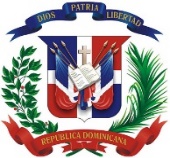 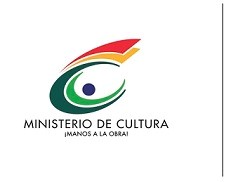 Objeto de la compra: Adquisición de Materiales Eléctricos para el departamento de Eventos y Servicio Generales y operativos de este Ministerio.                                              Detalle pedido                  Nota: En la presentación de la oferta económica debe ser enumerada en la misma secuencia de los bienes descritos arriba. Cotizar el 100 % de las cantidades de los artículos solicitados.  Entrega inmediata del servicio.Venta a crédito a este Ministerio. Documentos a presentar con la oferta económica:Registro de Proveedores del Estado (RPE), emitido por la Dirección General de Contrataciones Públicas.Certificación emitida por la Dirección General de Impuestos Internos (DGII), donde se manifieste que el oferente se encuentra al día en el pago de sus obligaciones fiscales.Certificación emitida por la Tesorería de la Seguridad Social, donde se manifieste que el oferente se encuentra al día en el pago de sus obligaciones de la Seguridad Social.Registro de Beneficiarios de Pagos del Gobierno Central como proveedores del Estado Dominicano.Cotización firmada y sellada por la empresa. ÍtemCódigoDescripciónUnidad de MedidaCantidad Solicitada1Lámparas led circulares de 18 Watt de superficie1002Lámparas led Circulares de 12 Watt de plafóndUnidades1003Transformadores electrónicos de 40 W/4Unidades504Cajas de Breakers 4/8Unidades105Cajas de Breakers 8/16Unidades106Cajas de Breakers 2/4Unidades107Breakers de 20 Amp gruesosUnidades508Breakers de 30 Amp gruesosUnidades509Breakers de 40 Amp gruesosUnidades5010Breakers de 20 Amp FinosUnidades5011Breakers de 30 Amp FinosUnidades5012Breakers de 40 Amp FinosUnidades5013Breakers de 60 Amp gruesosUnidades5014Abrazaderas de 1/2¨Unidades10015Abrazaderas de 3/4¨Unidades10016Abrazaderas de 1¨Unidades10017Tarugos Verdes Unidades20018Tarugos Azules Unidades20019Tornillos diablito de 1/2¨Unidades20020Tornillos diablito de 1 1/2¨Unidades20021Tornillos diablito de 2¨Unidades20022Tornillos diablito de  3¨Unidades20023Tornillos diablito de 4¨Unidades10024Rollos de Alambres STD Eléctrico # 10Unidades225Rollos de Alambres STD Eléctrico # 12 (blanco y negro)Unidades826Rollos de Alambres STD Eléctrico # 6Unidades227Rollos de Alambres STD Eléctrico # 8Unidades228Rollos de Alambres de goma  14/2¨Unidades229Rollos de Alambres de goma  14/4¨Unidades230Rollos de Tape 3M Súper 33Unidades2531Extensiones de luzUnidades332Fundas de Tayrra #6Unidades533Fundas de Tayrra #8Unidades534Fundas de Tayrra #10Unidades335Conectores de Empalme 2/0Unidades2036Conectores de Empalme 3/0Unidades2037Conectores de Empalme 4/0Unidades2038Conectores tipo silla 2/0Unidades2039Conectores tipo silla 3/0Unidades2040Conectores tipo silla 4/0Unidades2041Rollos Conduflex de 1/2¨Unidades1042Rollos Conduflex de 3/4¨Unidades1043Conectores de 3/4¨ recto para ConduflexUnidades2044Conectores de 1/2¨ recto para ConduflexUnidades2045Conectores de 3/4¨ Curvo para ConduflexUnidades2046Conectores de 1/2¨ Curvo para ConduflexUnidades2047Fotoceldas ExteriorUnidades5448Pedestales para MicrófonosUnidades249RegletasUnidades250Extensión eléctrica de 25 PiesUnidad151Extensión eléctrica de 50 PiesUnidad152Reflectores led de 200 Watt luz amarillaUnidades653Reflectores led de 200 Watt luz blancaUnidades854Rollos de Alambre de Vinyl 12/2Unidades3